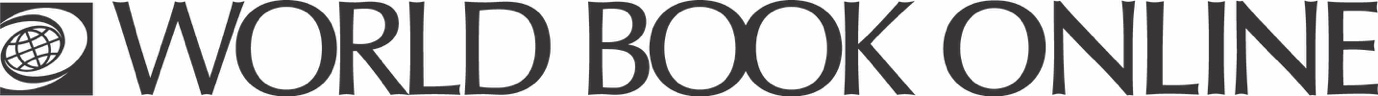 
First Fleet – TimelinesGo to www.worldbookonline.com and log in using your school’s log in details: Click on Student Type in First Fleet in Search boxClick the article titled First FleetRead the article and answer the questions below.Questions:In what month and year did British Officials name Botany Bay as the new place to receive convicts? _____________________________________________________________________What was the date that the fleet set sail and left Spithead in England? _____________________________________________________________________When did the fleet clear the English Channel?_____________________________________________________________________Along the way the British ships needed to stop for supplies. The first stop was in Tenerife in the Canary Islands. What date did they stop there and how long did they stay for? _____________________________________________________________________The next stop for the fleet was in Rio de Janeiro. What date did they land there and how long did they stay for?_____________________________________________________________________The fleet continued on towards the Cape of Good Hope in South Africa. What date did they reach the Cape of Good Hope and how long did they stay there for?_____________________________________________________________________Following their stop at the Cape of Good Hope, the fleet set sale for the final leg of the voyage. What date did they depart from the Cape of Good Hope?_____________________________________________________________________On what date was Van Diemen’s Land (Tasmania) sighted by Captain Phillip?_____________________________________________________________________Captain Philip arrived at Botany Bay on what date?_____________________________________________________________________The rest of the fleet arrive two days after Captain Phillip. What date was this? _____________________________________________________________________Captain Phillip finds Botany Bay unsuitable for the colony so he relocates the group to Port Jackson. On what date was the relocation complete?_____________________________________________________________________Convicts and marines land one day later. What date is this?_____________________________________________________________________In total, how long did the voyage to Australia from England take? _____________________________________________________________________Now place all your dates in a Timeline. Scroll to bottom of page and select TIMELINES. Log in to your My Research Account using your personalised log in details – this is how you save your Timeline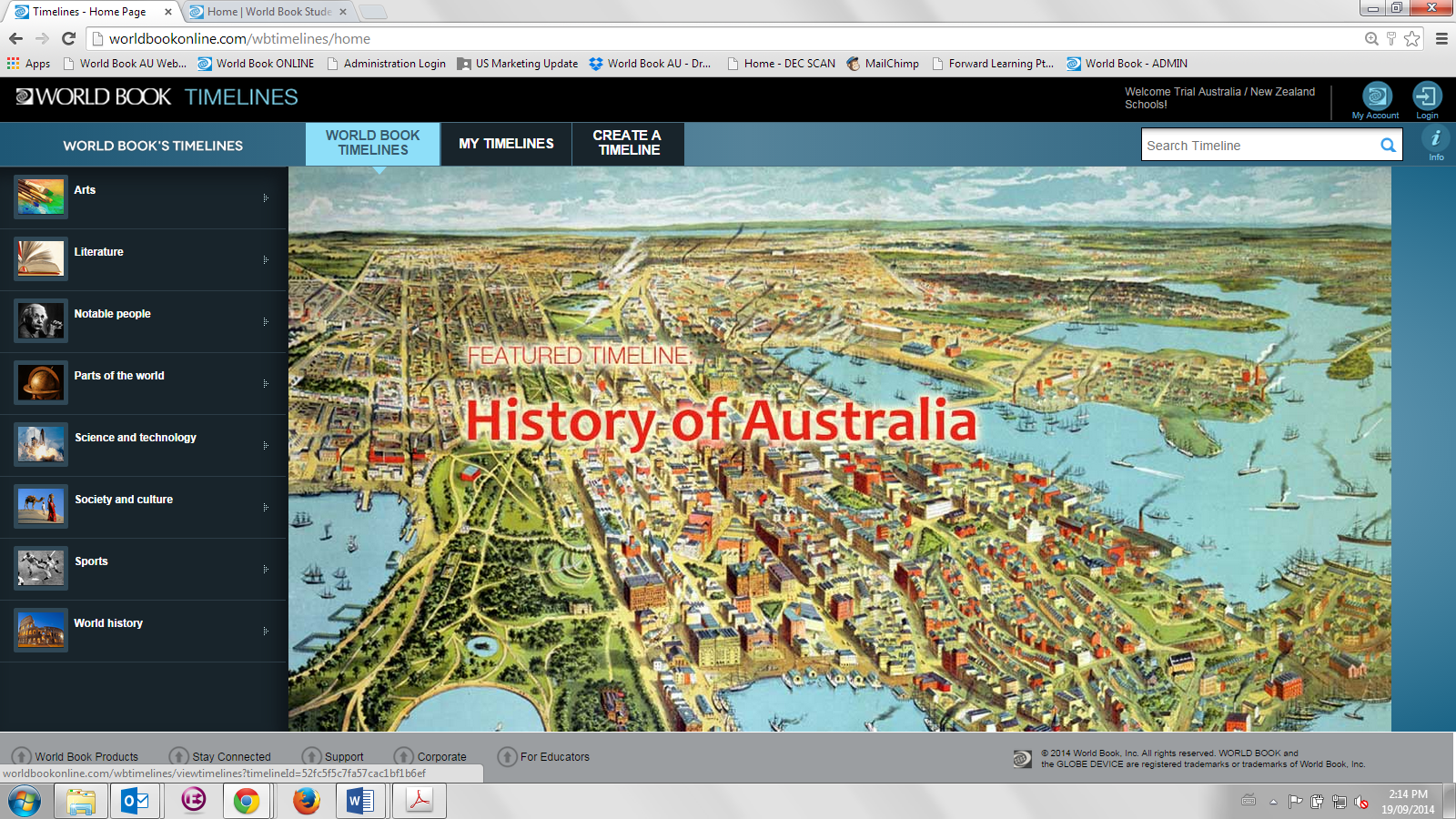 Click “Create a Timeline” to create a timeline.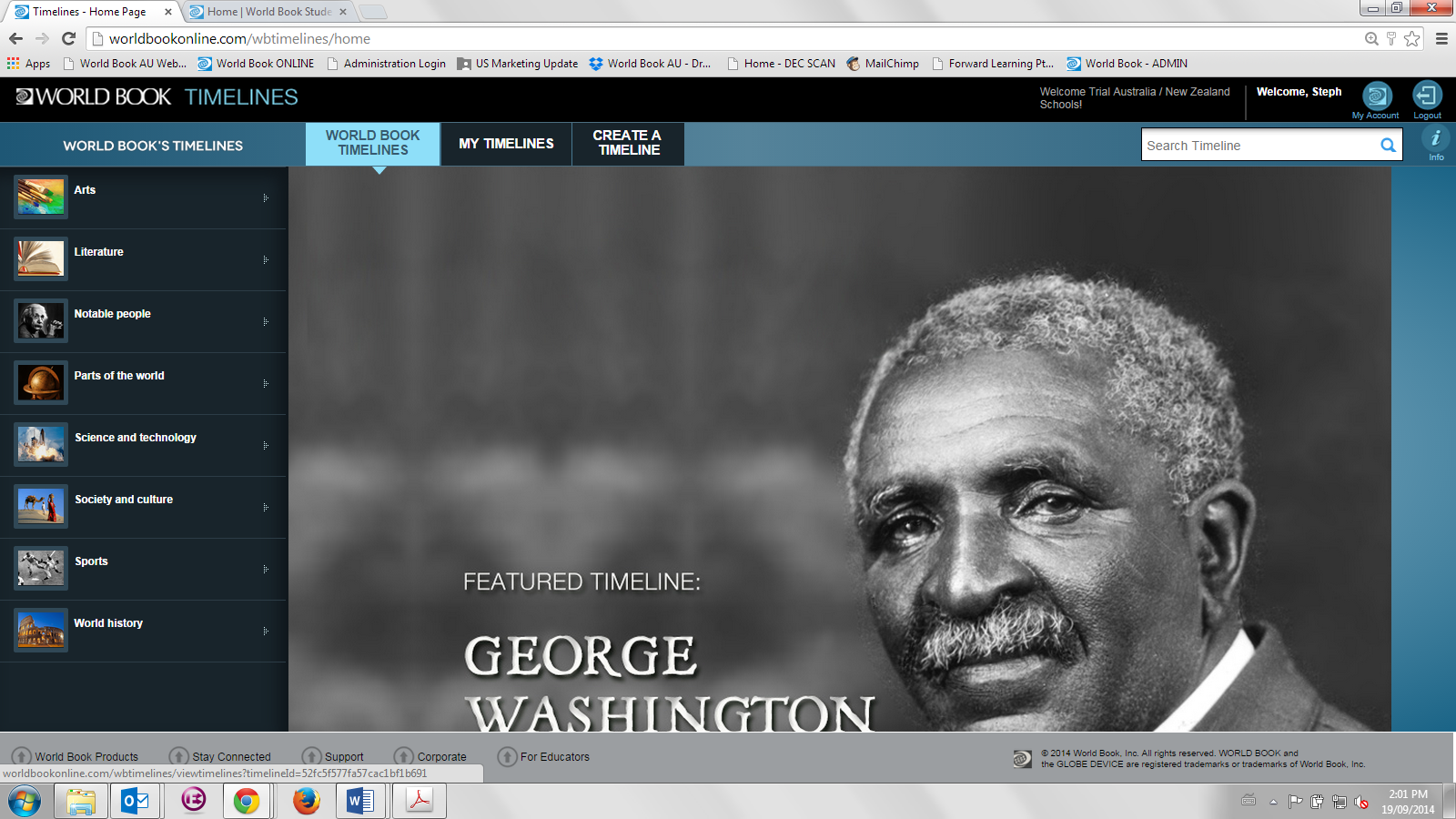 Click “Create an Event” to enter in an event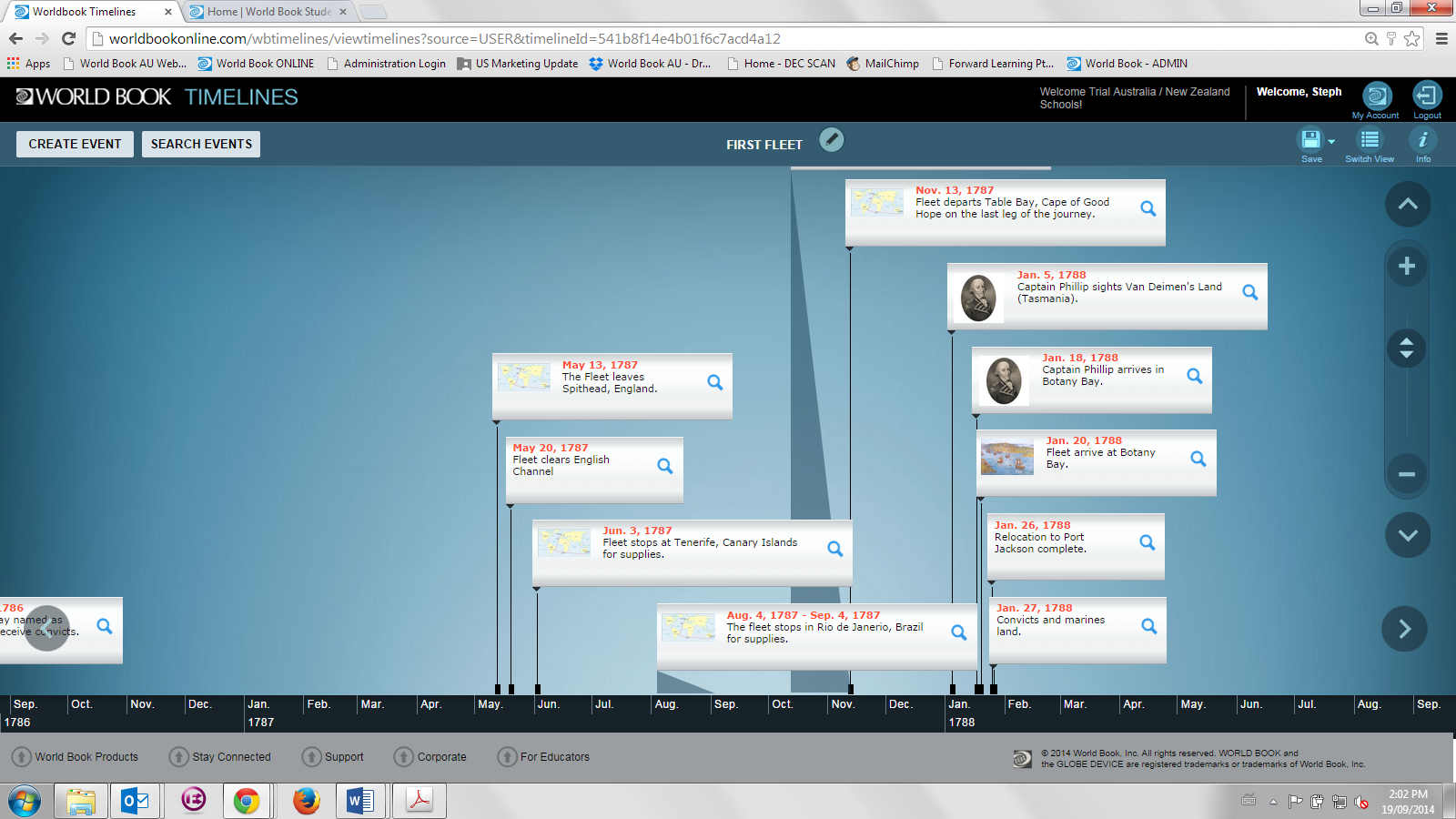 Provide the date and summary of the event that happened during that time. You can add images and additional facts about the event too. 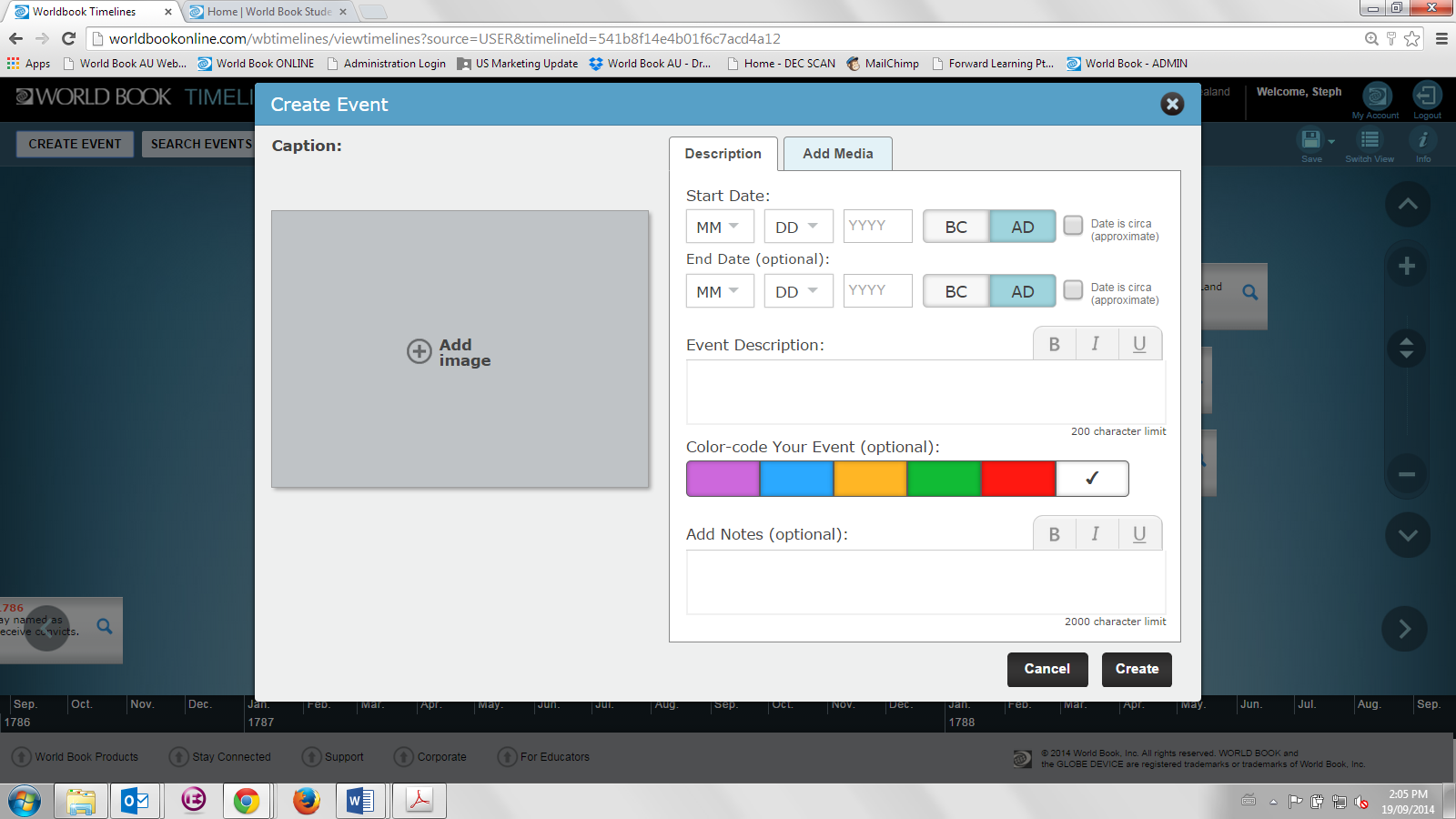 To add images to do with the First Fleet to your event: Type “First Fleet” in Search Box. Select image, click “Add”, and then click “Save”. You can add your own images too by clicking “Upload” and saving your own images to the Timeline. 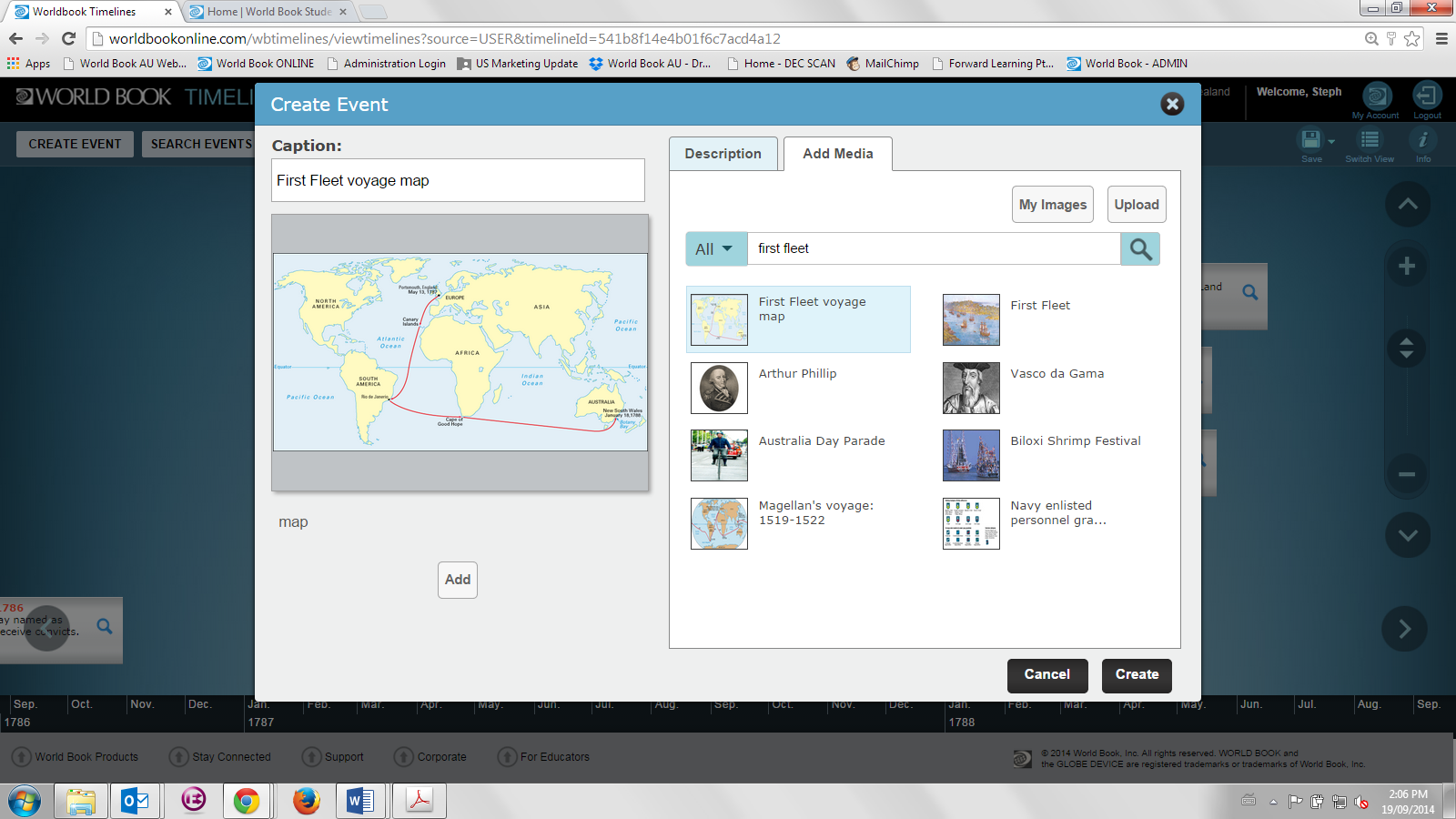 Don’t forget to save your Timeline!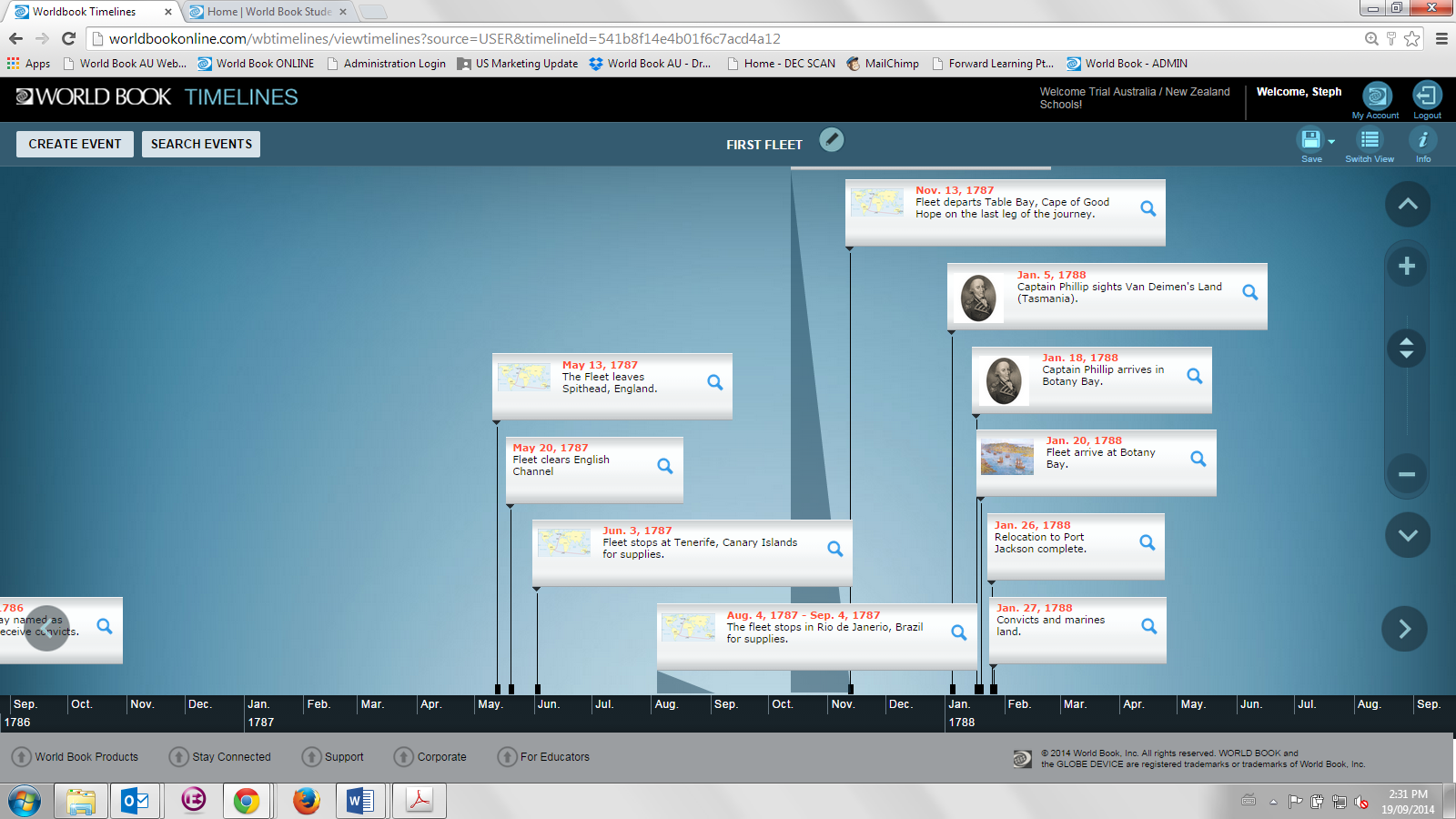 Log-in ID:Password: